NIEUWS VAN DE DORPSRAAD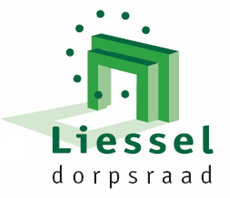 Een nieuw jaar voor de boeg, daar hoort dan ook enige ambitie bij.Een wens, een weer functionele website, wordt inmiddels concreet aangepakt.HTTP moest eerst in HTTPS omgezet worden (zo worden we langzaam wijzer) en de invulling vordert gestaag. U krijgt echter alleen nog maar “ onder constructie” te zien, pas als het de moeite waard is wordt de site opengesteld. Mooie foto’s blijven welkom.We hebben ons ook als taak gesteld ons te bezinnen over de taken en opstelling van de dorpsraad en doen daarbij ook een beroep op u om ons te laten weten, per mail of nog beter tijdens uw aanwezigheid op een van de vergaderingen, hoe u daar naar kijkt.Lokaal initiatief in de buurt biedt altijd kansen om iets leuks voor elkaar te krijgen.Bekende ingredienten; een kar-trekker, een aantal vrijwilligers, en meewerkende instanties zoals gemeente, de LEVgroep, Bergopwaarts, en mogelijk ook de dorpsraad.Helaas is de komst van een zebrapad tegenover de kerk opnieuw afgewezen. We zijn nog in afwachting over het besluit tot gedeeltelijk herstel van de verlichting. We hebben ondertussen uitgebreide informatie over het verkeersonderzoek van de gemeente ontvangen. Naar aanleiding van dit onderzoek heeft de gemeente het besluit genomen de Nieuwstraat af te sluiten voor vrachtwagens. Momenteel wordt hierop door ons met hulp van derden gestudeerd.We kunnen inmiddels op de Zandstraat, naast de Kastanje, elektrische auto’s opladen.Is er elders ook behoefte dan moet dat aangevraagd worden.Veel verenigingen zoeken vrijwilligers. Daarom is er een vrijwilligersevenement georganiseerd op 1-2-2020 in het gemeentehuis van 13.30-16.00 uur.De volgende vergadering is op 5 februari, noteer zeker de openbare vergadering van       8 april, dan wordt ook de boeiende diavoorstelling van de bevrijding getoond.U kunt ons bereiken via dorpsraadliessel@hotmail.com